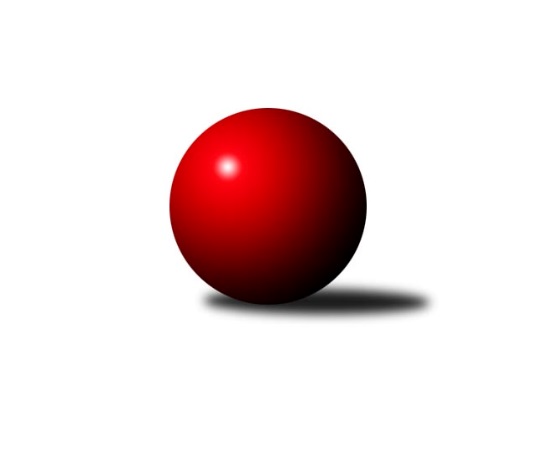 Č.22Ročník 2016/2017	8.4.2017Nejlepšího výkonu v tomto kole: 2655 dosáhlo družstvo: KK Jiskra Rýmařov ˝B˝Krajský přebor OL  2016/2017Výsledky 22. kolaSouhrnný přehled výsledků:KK Lipník nad Bečvou ˝A˝	- Spartak Přerov ˝C˝	6:2	2380:2323	6.5:5.5	8.4.TJ Pozemstav Prostějov	- KK Zábřeh  ˝C˝	7:1	2630:2446	9.0:3.0	8.4.TJ Horní Benešov ˝D˝	- KK Šumperk ˝B˝	2:6	2474:2629	4.0:8.0	8.4.TJ Kovohutě Břidličná ˝B˝	- TJ Horní Benešov ˝C˝	1:7	2382:2462	6.0:6.0	8.4.KK Jiskra Rýmařov ˝B˝	- TJ Tatran Litovel	8:0	2655:2436	11.0:1.0	8.4.Sokol Přemyslovice ˝B˝	- KK Šumperk ˝C˝	3:5	2424:2440	5.0:7.0	8.4.Tabulka družstev:	1.	KK Šumperk ˝C˝	22	16	2	4	114.5 : 61.5 	153.0 : 111.0 	 2530	34	2.	TJ Horní Benešov ˝C˝	22	15	0	7	99.0 : 77.0 	140.0 : 124.0 	 2466	30	3.	TJ Kovohutě Břidličná ˝B˝	22	13	1	8	96.0 : 80.0 	140.5 : 123.5 	 2492	27	4.	KK Jiskra Rýmařov ˝B˝	22	12	1	9	91.5 : 84.5 	135.5 : 128.5 	 2482	25	5.	KK Zábřeh  ˝C˝	22	11	2	9	96.0 : 80.0 	136.5 : 127.5 	 2473	24	6.	Sokol Přemyslovice ˝B˝	22	11	1	10	95.0 : 81.0 	134.5 : 129.5 	 2510	23	7.	Spartak Přerov ˝C˝	22	11	1	10	87.5 : 88.5 	140.5 : 123.5 	 2481	23	8.	KK Šumperk ˝B˝	22	11	0	11	97.5 : 77.5 	137.5 : 126.5 	 2475	22	9.	KK Lipník nad Bečvou ˝A˝	22	10	0	12	86.5 : 89.5 	132.0 : 132.0 	 2445	20	10.	TJ Tatran Litovel	22	6	2	14	58.0 : 116.0 	106.0 : 158.0 	 2404	14	11.	TJ Horní Benešov ˝D˝	22	5	2	15	66.0 : 109.0 	109.0 : 155.0 	 2402	12	12.	TJ Pozemstav Prostějov	22	5	0	17	66.5 : 109.5 	119.0 : 145.0 	 2438	10Podrobné výsledky kola:	 KK Lipník nad Bečvou ˝A˝	2380	6:2	2323	Spartak Přerov ˝C˝	Richard Štětka	 	 173 	 202 		375 	 1:1 	 390 	 	192 	 198		Jan Lenhart	Vlastimila Kolářová	 	 218 	 201 		419 	 2:0 	 371 	 	204 	 167		Rostislav Petřík	Jaroslav Pěcha	 	 208 	 224 		432 	 1:1 	 399 	 	172 	 227		Jiří Divila st.	Ladislav Mandák	 	 191 	 165 		356 	 0:2 	 409 	 	213 	 196		Michal Symerský	Petr Hendrych	 	 192 	 194 		386 	 1:1 	 384 	 	187 	 197		Jiří Kohoutek	Martin Sekanina	 	 187 	 225 		412 	 1.5:0.5 	 370 	 	187 	 183		Martin Rédrrozhodčí: Nejlepší výkon utkání: 432 - Jaroslav Pěcha	 TJ Pozemstav Prostějov	2630	7:1	2446	KK Zábřeh  ˝C˝	Stanislav Feike	 	 172 	 209 		381 	 1:1 	 385 	 	194 	 191		Jiří Karafiát	Miroslav Plachý	 	 230 	 227 		457 	 2:0 	 406 	 	201 	 205		Jiří Srovnal	Václav Kovařík	 	 237 	 225 		462 	 2:0 	 415 	 	211 	 204		František Langer	David Rozsypal	 	 221 	 207 		428 	 1:1 	 416 	 	226 	 190		Lukáš Horňák	Pavel Černohous	 	 205 	 219 		424 	 1:1 	 390 	 	206 	 184		Helena Sobčáková	Josef Jurda	 	 239 	 239 		478 	 2:0 	 434 	 	219 	 215		Miroslav Bodanskýrozhodčí: Nejlepší výkon utkání: 478 - Josef Jurda	 TJ Horní Benešov ˝D˝	2474	2:6	2629	KK Šumperk ˝B˝	Tomáš Zbořil	 	 186 	 184 		370 	 0:2 	 434 	 	208 	 226		Kateřina Zapletalová	Miroslav Petřek st.	 	 194 	 176 		370 	 0:2 	 390 	 	204 	 186		Bedřiška Šrotová	Jaromír Hendrych st.	 	 216 	 232 		448 	 2:0 	 423 	 	199 	 224		Miroslav Adámek	Michal Blažek	 	 198 	 205 		403 	 0:2 	 479 	 	234 	 245		Ján Ludrovský	Pavla Hendrychová	 	 189 	 230 		419 	 0:2 	 466 	 	227 	 239		Růžena Smrčková	Zdeněk Kment	 	 240 	 224 		464 	 2:0 	 437 	 	214 	 223		Ludmila Mederovározhodčí: Nejlepší výkon utkání: 479 - Ján Ludrovský	 TJ Kovohutě Břidličná ˝B˝	2382	1:7	2462	TJ Horní Benešov ˝C˝	Zdeněk Fiury st. st.	 	 186 	 203 		389 	 1:1 	 412 	 	225 	 187		Michal Rašťák	Miloslav Krchov	 	 193 	 198 		391 	 1:1 	 394 	 	181 	 213		Hana Pethsová	Tomáš Fiury	 	 197 	 203 		400 	 1:1 	 408 	 	213 	 195		Barbora Bártková	Vilém Berger	 	 219 	 199 		418 	 1:1 	 416 	 	204 	 212		Aneta Kubešová	Josef Veselý	 	 200 	 205 		405 	 1:1 	 427 	 	227 	 200		Miloslav Petrů	Petr Otáhal	 	 171 	 208 		379 	 1:1 	 405 	 	205 	 200		Michael Dostálrozhodčí: Nejlepší výkon utkání: 427 - Miloslav Petrů	 KK Jiskra Rýmařov ˝B˝	2655	8:0	2436	TJ Tatran Litovel	Jana Ovčačíková	 	 221 	 210 		431 	 2:0 	 400 	 	200 	 200		Jaroslav Ďulík	Jiří Polášek	 	 215 	 222 		437 	 2:0 	 396 	 	203 	 193		Dušan Žouželka	Michal Ihnát	 	 221 	 230 		451 	 2:0 	 410 	 	189 	 221		Ludvík Vymazal	Romana Valová	 	 229 	 220 		449 	 2:0 	 390 	 	205 	 185		Miroslav Sigmund	Martin Mikeska	 	 224 	 221 		445 	 1:1 	 440 	 	233 	 207		Jaroslav Vidim	Petr Chlachula	 	 219 	 223 		442 	 2:0 	 400 	 	202 	 198		Stanislav Brosingerrozhodčí: Nejlepší výkon utkání: 451 - Michal Ihnát	 Sokol Přemyslovice ˝B˝	2424	3:5	2440	KK Šumperk ˝C˝	Michal Oščádal	 	 183 	 196 		379 	 0:2 	 403 	 	198 	 205		Jaromír Rabenseifner	Miroslav Ondrouch	 	 212 	 218 		430 	 2:0 	 377 	 	192 	 185		Libor Příhoda	Tomáš Zatloukal	 	 167 	 184 		351 	 0:2 	 394 	 	199 	 195		Milan Vymazal	Milan Smékal	 	 183 	 212 		395 	 0:2 	 429 	 	201 	 228		Martin Sedlář	Zdeněk Grulich	 	 218 	 214 		432 	 1:1 	 422 	 	229 	 193		Jaroslav Vymazal	Michal Kolář	 	 225 	 212 		437 	 2:0 	 415 	 	204 	 211		Pavel Heinischrozhodčí: Nejlepší výkon utkání: 437 - Michal KolářPořadí jednotlivců:	jméno hráče	družstvo	celkem	plné	dorážka	chyby	poměr kuž.	Maximum	1.	Zdeněk Grulich 	Sokol Přemyslovice ˝B˝	443.86	295.4	148.4	3.3	7/10	(474)	2.	Jiří Hendrych 	TJ Horní Benešov ˝D˝	441.59	296.5	145.1	4.4	9/10	(488)	3.	Petr Chlachula 	KK Jiskra Rýmařov ˝B˝	439.17	300.7	138.5	5.0	10/10	(489)	4.	Zdeněk Fiury ml.  ml.	TJ Kovohutě Břidličná ˝B˝	437.99	289.1	148.8	3.8	9/10	(468)	5.	Martin Sedlář 	KK Šumperk ˝C˝	437.67	298.6	139.1	4.8	10/10	(475)	6.	Petr Hendrych 	KK Lipník nad Bečvou ˝A˝	435.39	293.1	142.3	5.0	9/10	(462)	7.	Romana Valová 	KK Jiskra Rýmařov ˝B˝	435.20	296.6	138.6	3.6	10/10	(475)	8.	Pavel Heinisch 	KK Šumperk ˝C˝	434.69	299.4	135.3	3.9	10/10	(462)	9.	Jaroslav Vymazal 	KK Šumperk ˝C˝	434.10	287.2	146.9	3.1	10/10	(486)	10.	Rostislav Petřík 	Spartak Přerov ˝C˝	433.12	294.7	138.4	4.2	10/10	(488)	11.	Růžena Smrčková 	KK Šumperk ˝B˝	432.69	296.5	136.1	3.3	9/10	(473)	12.	Kateřina Zapletalová 	KK Šumperk ˝B˝	432.01	293.6	138.4	4.8	7/10	(462)	13.	Tomáš Fiury 	TJ Kovohutě Břidličná ˝B˝	427.73	292.5	135.2	5.1	8/10	(453)	14.	Václav Kovařík 	TJ Pozemstav Prostějov	427.38	298.6	128.8	6.2	7/10	(478)	15.	Miroslav Bodanský 	KK Zábřeh  ˝C˝	426.50	297.7	128.8	8.2	10/10	(466)	16.	Jiří Kankovský 	Sokol Přemyslovice ˝B˝	426.44	290.1	136.4	5.7	10/10	(462)	17.	Jaromír Rabenseifner 	KK Šumperk ˝C˝	425.98	296.4	129.6	5.1	7/10	(450)	18.	Michal Kolář 	Sokol Přemyslovice ˝B˝	424.08	293.4	130.7	5.9	9/10	(460)	19.	Mykola Vološčuk 	KK Zábřeh  ˝C˝	423.94	299.3	124.7	5.9	7/10	(446)	20.	Miroslav Plachý 	TJ Pozemstav Prostějov	423.42	291.0	132.4	5.1	9/10	(457)	21.	Martin Rédr 	Spartak Přerov ˝C˝	422.29	289.5	132.8	5.4	7/10	(471)	22.	Jan Lenhart 	Spartak Přerov ˝C˝	422.10	297.0	125.1	6.9	10/10	(483)	23.	David Kaluža 	TJ Horní Benešov ˝C˝	420.37	293.8	126.5	7.4	9/10	(459)	24.	Ján Ludrovský 	KK Šumperk ˝B˝	420.11	291.2	128.9	6.2	8/10	(479)	25.	Josef Veselý 	TJ Kovohutě Břidličná ˝B˝	419.92	291.3	128.6	6.4	10/10	(452)	26.	Miloslav Krchov 	TJ Kovohutě Břidličná ˝B˝	418.89	287.9	131.0	7.1	9/10	(471)	27.	Ludmila Mederová 	KK Šumperk ˝B˝	417.69	289.9	127.8	5.1	9/10	(459)	28.	Michael Dostál 	TJ Horní Benešov ˝C˝	417.18	288.3	128.8	5.5	10/10	(488)	29.	Miroslav Ondrouch 	Sokol Přemyslovice ˝B˝	416.12	286.9	129.2	6.4	10/10	(452)	30.	Tomáš Zatloukal 	Sokol Přemyslovice ˝B˝	415.60	288.7	126.9	6.4	9/10	(450)	31.	Miloslav Petrů 	TJ Horní Benešov ˝C˝	415.54	286.4	129.2	7.2	10/10	(477)	32.	Jiří Polášek 	KK Jiskra Rýmařov ˝B˝	415.05	291.3	123.8	6.6	10/10	(459)	33.	Josef Jurda 	TJ Pozemstav Prostějov	415.01	284.4	130.6	4.8	9/10	(478)	34.	Petr Otáhal 	TJ Kovohutě Břidličná ˝B˝	414.36	292.7	121.7	6.6	10/10	(454)	35.	Miroslav Adámek 	KK Šumperk ˝B˝	413.45	292.5	121.0	6.7	7/10	(471)	36.	Aneta Kubešová 	TJ Horní Benešov ˝C˝	413.23	282.4	130.8	6.8	10/10	(462)	37.	Stanislav Brosinger 	TJ Tatran Litovel	412.80	287.4	125.4	6.0	10/10	(448)	38.	Michal Gajdík 	KK Šumperk ˝C˝	412.39	284.0	128.4	7.9	8/10	(460)	39.	Martin Mikeska 	KK Jiskra Rýmařov ˝B˝	411.09	284.8	126.3	7.3	10/10	(459)	40.	Milan Vymazal 	KK Šumperk ˝C˝	410.33	284.2	126.1	7.9	9/10	(446)	41.	Barbora Bártková 	TJ Horní Benešov ˝C˝	409.05	282.1	127.0	5.8	10/10	(485)	42.	Vlastimila Kolářová 	KK Lipník nad Bečvou ˝A˝	408.49	286.2	122.3	7.3	10/10	(466)	43.	Ludvík Vymazal 	TJ Tatran Litovel	408.37	284.6	123.8	7.3	9/10	(447)	44.	Miroslav Sigmund 	TJ Tatran Litovel	406.83	285.6	121.2	7.2	10/10	(447)	45.	Libor Daňa 	Spartak Přerov ˝C˝	405.67	285.3	120.3	7.4	7/10	(449)	46.	Jaroslav Pěcha 	KK Lipník nad Bečvou ˝A˝	405.51	284.8	120.8	7.2	10/10	(435)	47.	Martin Sekanina 	KK Lipník nad Bečvou ˝A˝	404.93	282.4	122.6	8.3	10/10	(430)	48.	Jiří Srovnal 	KK Zábřeh  ˝C˝	403.22	286.9	116.3	8.8	9/10	(430)	49.	Jiří Kohoutek 	Spartak Přerov ˝C˝	402.86	286.1	116.8	11.4	8/10	(460)	50.	František Langer 	KK Zábřeh  ˝C˝	402.78	281.7	121.1	6.8	9/10	(433)	51.	Pavla Hendrychová 	TJ Horní Benešov ˝D˝	401.88	281.7	120.2	8.0	9/10	(453)	52.	Pavel Černohous 	TJ Pozemstav Prostějov	400.89	275.5	125.4	6.1	8/10	(445)	53.	Jaromír Hendrych st. 	TJ Horní Benešov ˝D˝	399.96	279.9	120.0	9.5	10/10	(448)	54.	Michal Ihnát 	KK Jiskra Rýmařov ˝B˝	399.45	282.9	116.6	8.1	7/10	(451)	55.	David Rozsypal 	TJ Pozemstav Prostějov	399.11	279.3	119.8	6.8	8/10	(448)	56.	Jiří Hradílek 	Spartak Přerov ˝C˝	398.05	282.9	115.2	10.2	8/10	(448)	57.	Zdeněk Kment 	TJ Horní Benešov ˝D˝	397.74	279.6	118.1	6.5	7/10	(464)	58.	Lukáš Vybíral 	Sokol Přemyslovice ˝B˝	397.17	276.4	120.8	8.4	9/10	(432)	59.	Jaroslav Vidim 	TJ Tatran Litovel	397.04	284.1	112.9	9.1	9/10	(440)	60.	Jiří Karafiát 	KK Zábřeh  ˝C˝	395.54	281.9	113.6	7.9	10/10	(454)	61.	Bedřiška Šrotová 	KK Šumperk ˝B˝	392.37	285.6	106.8	10.4	9/10	(437)	62.	Vilém Berger 	TJ Kovohutě Břidličná ˝B˝	391.22	275.9	115.3	8.5	10/10	(420)	63.	Hana Pethsová 	TJ Horní Benešov ˝C˝	391.07	273.2	117.9	10.0	7/10	(455)	64.	Zdeňka Habartová 	TJ Horní Benešov ˝D˝	390.57	283.2	107.4	11.1	7/10	(419)	65.	Eliška Dokoupilová 	KK Šumperk ˝B˝	385.29	276.8	108.5	9.1	7/10	(416)	66.	Vilém Zeiner 	KK Lipník nad Bečvou ˝A˝	380.26	267.8	112.5	12.5	7/10	(404)	67.	Miroslav Petřek  st.	TJ Horní Benešov ˝D˝	379.56	270.3	109.3	11.6	9/10	(451)	68.	Josef Čapka 	TJ Pozemstav Prostějov	376.32	279.1	97.3	16.7	7/10	(401)		Petr Hájek 	Sokol Přemyslovice ˝B˝	453.00	286.0	167.0	1.0	1/10	(453)		Jana Kulhánková 	KK Lipník nad Bečvou ˝A˝	448.00	306.0	142.0	5.0	1/10	(448)		Ota Adámek 	KK Jiskra Rýmařov ˝B˝	438.00	287.0	151.0	3.0	1/10	(438)		Martin Bartoš 	Spartak Přerov ˝C˝	434.17	307.0	127.2	7.3	3/10	(482)		Jan Petko 	KK Šumperk ˝B˝	432.63	293.6	139.0	4.0	2/10	(441)		Milan Dvorský 	Sokol Přemyslovice ˝B˝	431.80	291.7	140.2	5.7	4/10	(451)		Markéta Knapková 	KK Šumperk ˝B˝	431.14	300.0	131.2	5.6	2/10	(467)		Marek Kankovský 	Sokol Přemyslovice ˝B˝	430.00	289.5	140.5	3.3	2/10	(444)		Michal Blažek 	TJ Horní Benešov ˝D˝	427.86	296.9	131.0	5.5	2/10	(461)		Kamila Chládková 	KK Zábřeh  ˝C˝	427.56	296.5	131.1	6.0	6/10	(460)		Helena Sobčáková 	KK Zábřeh  ˝C˝	427.21	289.4	137.8	8.4	4/10	(497)		Petr Černohous 	TJ Pozemstav Prostějov	426.00	299.9	126.1	6.3	4/10	(441)		Richard Štětka 	KK Lipník nad Bečvou ˝A˝	425.08	291.5	133.6	6.0	6/10	(462)		Lucie Mikesková 	KK Jiskra Rýmařov ˝B˝	425.00	311.0	114.0	6.0	1/10	(425)		Václav Kolařík ml. 	TJ Pozemstav Prostějov	419.93	291.1	128.8	7.2	6/10	(440)		Lukáš Horňák 	KK Zábřeh  ˝C˝	419.90	290.8	129.1	9.8	5/10	(483)		Václav Pumprla 	Spartak Přerov ˝C˝	419.90	294.9	125.0	8.2	5/10	(454)		Michal Symerský 	Spartak Přerov ˝C˝	415.83	292.3	123.5	8.3	6/10	(473)		Martin Zaoral 	Sokol Přemyslovice ˝B˝	414.50	291.5	123.0	6.5	2/10	(428)		Jaroslav Koppa 	KK Lipník nad Bečvou ˝A˝	414.17	291.9	122.3	7.3	2/10	(434)		Michal Ihnát 	KK Jiskra Rýmařov ˝B˝	414.00	284.0	130.0	10.0	1/10	(414)		Samuel Pieterka 	KK Jiskra Rýmařov ˝B˝	413.00	292.0	121.0	9.0	1/10	(413)		Milan Smékal 	Sokol Přemyslovice ˝B˝	412.70	286.7	126.0	6.5	4/10	(459)		Dušan Žouželka 	TJ Tatran Litovel	411.75	282.0	129.8	9.5	4/10	(446)		Miroslav Langer 	KK Jiskra Rýmařov ˝B˝	411.50	294.5	117.0	10.0	2/10	(412)		Josef Šindler 	TJ Horní Benešov ˝C˝	410.75	292.8	118.0	10.5	2/10	(438)		Jiří Divila st. 	Spartak Přerov ˝C˝	408.56	290.9	117.7	7.2	3/10	(433)		Jaromír Janošec 	TJ Tatran Litovel	407.67	286.9	120.8	6.4	6/10	(457)		Jiří Vrobel 	TJ Tatran Litovel	407.32	283.8	123.5	7.6	5/10	(429)		Pavel Švan 	KK Jiskra Rýmařov ˝B˝	406.88	286.6	120.3	7.6	4/10	(443)		Tomáš Pěnička 	KK Zábřeh  ˝C˝	406.67	278.8	127.8	6.7	3/10	(430)		Zbyněk Tesař 	TJ Horní Benešov ˝D˝	405.00	296.0	109.0	10.0	1/10	(405)		Michal Rašťák 	TJ Horní Benešov ˝C˝	404.31	283.5	120.8	7.3	5/10	(460)		Olga Ollingerová 	KK Zábřeh  ˝C˝	403.13	278.2	124.9	8.2	4/10	(433)		Jiří Kráčmar 	TJ Tatran Litovel	401.13	280.2	120.9	6.9	5/10	(423)		Martin Holas 	Spartak Přerov ˝C˝	400.00	302.0	98.0	13.0	1/10	(400)		Eva Hradilová 	KK Lipník nad Bečvou ˝A˝	397.00	273.1	123.9	7.3	4/10	(411)		Zdeněk Fiury st.  st.	TJ Kovohutě Břidličná ˝B˝	396.73	281.5	115.2	8.5	6/10	(420)		Jan Špalek 	KK Lipník nad Bečvou ˝A˝	396.55	276.9	119.7	7.2	5/10	(412)		Marek Bilíček 	TJ Horní Benešov ˝C˝	395.00	281.0	114.0	9.0	1/10	(395)		Vlastimil Kozák 	TJ Tatran Litovel	393.00	270.4	122.6	10.3	2/10	(411)		Ladislav Mandák 	KK Lipník nad Bečvou ˝A˝	392.67	263.5	129.2	8.2	3/10	(447)		Ivan Brzobohatý 	TJ Pozemstav Prostějov	390.60	279.3	111.3	9.8	5/10	(409)		Stanislav Feike 	TJ Pozemstav Prostějov	390.57	279.7	110.8	12.2	5/10	(433)		Miroslav Mrkos 	KK Šumperk ˝B˝	390.25	274.9	115.3	6.5	4/10	(421)		Libor Příhoda 	KK Šumperk ˝C˝	388.13	269.8	118.4	11.3	4/10	(419)		Štěpán Charník 	KK Jiskra Rýmařov ˝B˝	388.00	260.0	128.0	8.0	2/10	(414)		Zdeněk Žanda 	TJ Horní Benešov ˝D˝	387.25	287.3	100.0	12.3	4/10	(417)		 		386.83	280.2	106.7	10.3	4/0	(408)		Leoš Řepka ml. 	TJ Kovohutě Břidličná ˝B˝	385.00	282.0	103.0	9.0	1/10	(385)		Jan Semrád 	KK Šumperk ˝C˝	383.00	263.0	120.0	6.5	2/10	(398)		Michal Strachota 	KK Šumperk ˝C˝	382.00	267.2	114.8	8.3	3/10	(421)		Jana Ovčačíková 	KK Jiskra Rýmařov ˝B˝	379.52	268.8	110.8	11.8	6/10	(445)		Michal Oščádal 	Sokol Přemyslovice ˝B˝	379.00	276.0	103.0	7.0	1/10	(379)		Tomáš Zbořil 	TJ Horní Benešov ˝D˝	376.67	285.7	91.0	14.7	3/10	(393)		Zdeněk Smrža 	TJ Horní Benešov ˝C˝	376.50	269.0	107.5	10.5	2/10	(413)		Josef Grulich 	Sokol Přemyslovice ˝B˝	375.00	264.0	111.0	6.0	1/10	(375)		Michal Mainuš 	KK Lipník nad Bečvou ˝A˝	368.00	267.5	100.5	12.0	2/10	(376)		Jaroslav Ďulík 	TJ Tatran Litovel	365.83	263.4	102.4	11.7	6/10	(400)		Pavel Přikryl 	KK Jiskra Rýmařov ˝B˝	360.00	280.0	80.0	23.0	1/10	(360)		Jiří Okleštěk 	KK Zábřeh  ˝C˝	358.00	279.0	79.0	19.0	1/10	(358)		Martin Hampl 	TJ Tatran Litovel	356.33	260.0	96.3	15.7	3/10	(385)Sportovně technické informace:Starty náhradníků:registrační číslo	jméno a příjmení 	datum startu 	družstvo	číslo startu15712	Ladislav Mandák	08.04.2017	KK Lipník nad Bečvou ˝A˝	3x22302	Ján Ludrovský	08.04.2017	KK Šumperk ˝B˝	9x8734	Dušan Žouželka	08.04.2017	TJ Tatran Litovel	5x24734	Tomáš Zbořil	08.04.2017	TJ Horní Benešov ˝D˝	4x24159	Michal Oščádal	08.04.2017	Sokol Přemyslovice ˝B˝	1x22925	Libor Příhoda	08.04.2017	KK Šumperk ˝C˝	4x11053	Petr Chlachula	08.04.2017	KK Jiskra Rýmařov ˝B˝	10x10234	Romana Stárková	08.04.2017	KK Jiskra Rýmařov ˝B˝	10x21724	Jiří Polášek	08.04.2017	KK Jiskra Rýmařov ˝B˝	11x22160	Jana Ovčačíková	08.04.2017	KK Jiskra Rýmařov ˝B˝	10x11054	Martin Mikeska	08.04.2017	KK Jiskra Rýmařov ˝B˝	10x
Hráči dopsaní na soupisku:registrační číslo	jméno a příjmení 	datum startu 	družstvo	Program dalšího kola:Nejlepší šestka kola - absolutněNejlepší šestka kola - absolutněNejlepší šestka kola - absolutněNejlepší šestka kola - absolutněNejlepší šestka kola - dle průměru kuželenNejlepší šestka kola - dle průměru kuželenNejlepší šestka kola - dle průměru kuželenNejlepší šestka kola - dle průměru kuželenNejlepší šestka kola - dle průměru kuželenPočetJménoNázev týmuVýkonPočetJménoNázev týmuPrůměr (%)Výkon4xJán LudrovskýŠumperk B4791xJosef JurdaProstějov114.934781xJosef JurdaProstějov4783xJán LudrovskýŠumperk B112.884796xRůžena SmrčkováŠumperk B4662xVáclav KovaříkProstějov111.084623xZdeněk KmentHor.Beneš.D4641xJaroslav PěchaKK Lipník A110.054322xVáclav KovaříkProstějov4622xMiroslav PlachýProstějov109.884571xMiroslav PlachýProstějov4575xRůžena SmrčkováŠumperk B109.82466